          Tu  -  TERZA UNIVERSITÀ -  2023/24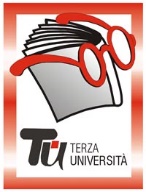                                                            Bergamo - PRIMA FASECalendario  Modulo  n°24SATIRA POLITICA TRA STORIA, ARTE E LETTERATURA (NUOVO)DocentePaolo MorettiGiornoGiovedìOrario15.00-17.15PeriodoDal 28 settembre al 2 novembre 2023 (6 incontri - € 24,00)SedeLa Porta ArgomentoSCIENZE SOCIALI (max 60)PresentazioneLa satira politica può essere una inusuale interpretazione della storia e un suggestivo punto di incontro e di confronto tra storia e politica, arte e cultura. Dal Risorgimento ai tempi nostri, passando per la Belle Époque, il primo conflitto mondiale, il Fascismo e l’antifascismo, senza dimenticare le influenze straniere, la satira politica italiana ci accompagna in un percorso sino ad ora poco investigato. Tutor128.09.2023Il Risorgimento italiano: Immagini tratte da: Lo Spirito Folletto (Milano) – Arlecchino (Napoli) – Il Lampione (Firenze) – Don Pirlone (Roma) – La Strega (Genova) – Il Fischietto (Torino) – Arlecchino (Firenze) – La Rana (Bologna) – Il Papagallo (Bologna)205.10.2023La Belle Époque in Italia e all’estero: Immagini tratte da: L’Assiette au beurre (Parigi) – Simplicissimus (Munchen) – Le Rire (Parigi) – L’Italia Ride (Bologna)312.10.2023La satira in trincea: Immagini tratte da: Lustige Blatter (Berlino) – Numero (Torino) – 420 (Firenze) – La Baionette (Parigi) – L’On. 509 (Livorno), Il Respiratore (dalla trincea) – La trincea (dalla trincea).419.10.2023Clericalismo e anticlericalismo: Immagini tratte da: Il Fischietto (Torino) – La Rana (Bologna) – Il Don Pirloncino (Roma) – La Frusta (Roma) – L’Iride (Roma) – L’Asino (Roma) – Il Mulo (Bologna) – Il Bastone (Roma) – Don Basilio (Roma) – Fra Cristoforo (Roma)526.10.2023Fascismo, antifascismo e dopoguerra: Immagini tratte da: Il lunedì del popolo d’Italia (Milano) – Il Becco giallo (Roma) – Bertoldo (Milano) – Cantachiaro (Roma) – Il Pettirosso (Roma) – Candido (Milano) – Il Travaso (Roma) – 420 (Firenze) - Libro di Boris Efimov – Libro di Lino Palacio 602.11.2023Dal ‘68 a oggi: Immagini tratte da: Ca bala (Firenze) – Quaderno del Sale (Roma) - Il Male (Roma) – Cuore (Roma) – La peste (Roma) – Charlie Hebdo (Parigi) – Buduar (giornale on line) – libri di Forattini, Giannelli, Altan, Vauro; Caricature italiane con immagini di: Leonardo Da Vinci – G. B. Tiepolo – Delfico – Manganaro – Falcioni – Gamba – Scarpelli – Tirelli – Sacchetti – Garretto – ArditoSatira a Bergamo con immagini tratte da: Albino che ride (Albino) – Giopino sotto i portici (Bergamo) – Ol Giopì (Bergamo) – Il Fischietto (Bergamo) – Pubblicazioni goliardiche (Bergamo) – Camillo (Bergamo) 